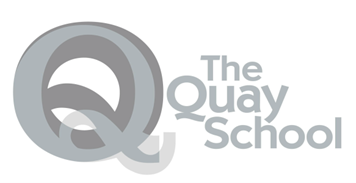 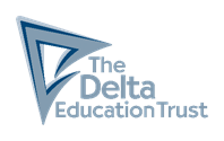 Cover Supervisor/Senior Higher Level Teaching Assistant (Support Staff)“Unity is strength…….where there is teamwork and collaboration wonderful things can be achieved” Mattie StepanekAs part of Delta, Education Trust, The Quay School’s vision is “Learning together in pursuit of happiness”. This means we really care whether pupils love or hate their learning, so we work hard to create a space where pupils learn together to become knowledgeable, self aware, independent and happy people who make a positive difference, wherever life takes them. Are you an enthusiastic individual who can bring this vision to life and make a real difference to children’s lives? Russell our Headteacher and his senior team are always looking for awesome people to join them, and right now are looking for a Cover Supervisor. Our Cover Supervisor will work with our Learning Mentors to supervise classes, individuals, or small groups of students, during the short-term absence of teachers.  There’s nothing wrong with standing in a classroom with children in a mainstream school, but making a difference with children with social, emotional and mental health needs and giving them the opportunities they deserve is a job like no other. You will be part of an inclusive and collaborative team that, no matter what the challenge may be, are ready to face it head on and are committed to seeing it through. Learning can look different for everyone; learning is continuous and enabled by the broad curriculum, therapeutic interventions, and the environment the school and staffing team create. It’s only through your awesome teaching that we will create that environment together to ensure the pupils progress towards a happy life that they can enjoy.The Quay School is an OFSTED rated Outstanding, National Teaching School Hub and a progressive educational establishment that supports young people through difficult times in their lives. You will have the opportunity to develop your career in a School and Delta Education Trust, a small but growing Trust. Our ethos is encompassed in our vision “Learning together in pursuit of happiness”. We put this into practice by ensuring:  All decisions are made in the best interests of staff, students and families.  High support, high challenge and evidence informed in everything we do.We work collaboratively and make team, not individual, decisions.  We acknowledge our mistakes and use them to learn and improve.  We are always open to learning and seeking new ideas.  The Trust is committed to safeguarding and promoting the welfare of children and young people and expects all staff and volunteers to share the same commitment. Please ensure a full work history is completed in your application form including any gaps of employment. Applicants will be required to complete satisfactory enhanced Disclosure and Barring Service (formerly CRB) check is required for this post prior to commencement. The Trust is an equal opportunities employer. If successfully shortlisted the HR Department will also be conducting an individual online search including social media platforms of your ‘name, education and employment’, to demonstrate due diligence following the updated ‘Keeping Children Safe in Education 2022' guidance. The search will not form part of the actual shortlisting process and any concerns arising from the search will be discussed directly with you Closing date: 11 December 2022Please note applications will be viewed on receipt, we therefore reserve the right to close the role early. To become part of our journey, please contact HR@deltaeducationtrust.comJob TitleCover Supervisor/Senior Higher Level Teaching AssistantSchoolThe Quay School  GradeGrade GSalary£27,852-£32,020, actual for term time only/part time working £22,224-£25,550 per annumReporting toHeadteacher/Senior Leadership TeamHours34.5 hours per week (8:30am to 4pm Monday-Friday and 8:30am to 1pm on a Friday), Term time onlyContractPermanent 